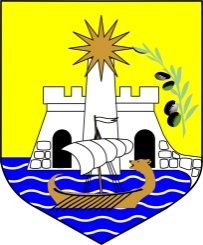 Formulari për dorëzimin e propozimit të projektitPër: Komisionin për ndarjen e mjeteve organizatave joqeveritareFusha në të cilën kontribuon projekti: (rrumbullakosni fushën në të cilën konkurroni)ofrimi i shërbimeve në fushën e mbrojtjes sociale dhe të fëmijëve, kujdesit ndaj të rinjve dhe forma të tjera të përkujdesjes sociale;kontribut në afirmimin dhe valorizimin e potencialeve kulturore, traditës dhe veçorive kulturore të Komunës, ngritja e nivelit të kulturës urbane dhe ruajtja e trashëgimisë kulturore;kontribut në zhvillimin e demokracisë lokale;avancimi i punës të organeve të qeverisjes vendore, arritja e parimit të transparencësdhe përgjegjësisë në punën e organeve vendore;  nxitja e zhvillimit ekonomik të Komunës, kontribut në mbrojtjen e mjedisit dhe zhvillimit të qëndrueshëm. Titulli i projektit: _____________________________________________________________Parashtruesi i projektit (emri i organizatës):_______________________________________Emri i personit përgjegjës për realizimin e projektit:________________________________Adresa dhe telefoni kontaktues:_________________________________Xhiro-llogaria:____________________________________PIB (Numri identifikues tatimor):________________________Afati i realizimit (kohëzgjatja e projektit): ____________________Shuma e përgjithshme e kërkuar nga Komisioni: _______________________________I – Përmbledhja e projektitNë jo më shumë se dy paragrafë (gjysmë faqe) shënoni informacionet themelore për  projektin: qëllimi i projektit,përshkrim i lidhjes së projektit me politikat publike (strategjitë, planet e veprimit, ligjet dhe aktet nënligjore) grupet e synimit, aktivitetet kryesore, vendi i realizimit, buxheti i përgjithshëm, si dhe shuma e kërkuar nga Komisioni. II – Informacionet e detajuara rreth projektit2.1 Përshkrimi i problemitNë jo më shumë se një faqe, shënoni arsyet që ju çuan në propozimin e projektit, duke përdorur të dhëna relevante që japin një pasqyrë të qartë të shtrirjes së problemit, nevojave të identifikuara, gjendjes aktuale; shkaqet e problemit, atë që është bërë deri tani në atë fushë si dhe pasojat në qoftë se problemi nuk do të zgjidhet.2.2. Qëllimet e projektitNë jo më shumë se gjysmë faqeje përshkruani qëllimin e përgjithshëm të projektit, si dhe qëllimet konkrete të aktiviteteve. 2.3 Përshkrimi i lidhjes së projektit me politikat publike (strategjitë, planet e veprimit, ligjet dhe aktet nënligjore)Në më së shumti gjysmë faqeje përshkruani lidhjen e projektit me politikat publike të cilat i ka miratuar Komuna e Ulqinit, Qeveria apo Parlamenti i Malit të Zi, duke shënuar emrin e saktë të dokumentit dhe duke cituar pjesën e dokumentit me të cilën projekti është i lidhur (p.sh. emrin e aktivitetit nga plani i veprimit apo strategjia, etj).2.4. Grupet e synimitNë një paragraf theksoni se cilët janë grupet e synimit  (direkte edhe indirekte), cilat janë arsyet që ju kanë motivuar të zgjidhni këto grupe të synimit dhe cili është numri i përfituesve të projektit.2.5. Përshkrimi i detajuar i aktiviteteve Në jo më shumë se dy faqe theksoni emrin dhe përshkrimin e detajuar të secilit aktivitet që do të ndërmerret për të arritur rezultatet, duke theksuar rolin e secilit prej partnerëve, bashkëpunëtorëve ose palëve kontraktuese, në qoftë se janë të përfshirë në zbatimin e aktiviteteve.Ky përshkrim i detajuar i aktiviteteve nuk duhet të ngatërrohet me kornizën kohore të aktivitetit .(shikoni 2.6).   2.6. Korniza kohore e aktiviteteveProjekti do zgjasë  ___ muaj.Shënim: Korniza kohore e aktiviteteve nuk duhet të përmbajë datën, por vetëm tregon aktivitetet e planifikuara për “muajin e parë”, “muajin e dytë”, etj ..Në këtë tabelë shënohet vetëm emri i aktiviteteve (që përkon me emrat nga përshkrimin i detajuar i aktiviteteve nën 2.5.).2.7. Mënyrat e monitorimit dhe e vlerësimit të suksesit të projektitNë më se shumti një faqe, përshkruani në detaje se në çfarë mënyre do të kryeni monitorimin dhe vlerësimin e projektit. 2.8. QëndrueshmëriaNë më se shumti një faqe theksoni format e qëndrueshmërisë së projektit, duke përfshirë (ku është e mundur) aspektin financiar, institucional, strategjik apo të tjera aspekte relevante. III. BuxhetiBuxhetin ta plotësoni në formën e mëposhtme, duke shënuar edhe burimet të tjera të financimit (nga kush i prisni dhe në cilën pjesë të buxhetit);IV – Më shumë informacion të detajuar për aplikantinJo më shumë se në dy faqe theksoni informatat bazë për organizatën tuaj, vizionin, misionin, objektivat, aktivitetet e zbatuara, donatorët, partnerët dhe informacionet për anëtarët e organeve drejtuese të Organizatës.MuajiAktivitetiIIIIIIIVVVIVIIVIIIIXXXIXIIFaza përgatitoreKonferencë për mediaSeminari ...Ekspozita ....1.5...1.6 .....Përmbyllja, raportimiNr.Kategoria e shpenzimeveNjësia matëseÇmimi/nj. matëseNumriGjithsej EURBurimet tjera:Kërkohet nga Komisioni:Aktiviteti 11.Hartimi dhe publikimi i broshuravecopë2.00200400,00400,002.Punimi i bluzave për pjesëmarrësitcopë  3.5030105.0040.00  65.003....4....5....Gjithsej I:Aktiviteti 26.7.8.Gjithsej II:Honorari 12.13.14.Gjithsej:Shpenzimet administrative15.16.Gjithsej:Shpenzimet e përgjithshme